2021 Pledge Card St. Peter’s Episcopal Church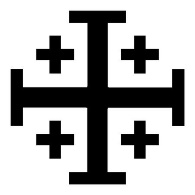 P.O. Box 513, 30 Church Street, Hebron, CT 06248In gratitude for all God has given to us and in the awareness of all that God is calling St. Peter’s Church to be in our community I/we return a portion to God.     Pledge options for fiscal year January 1 - December 31, 2021       (please complete only one)Total 2021 Annual Pledge$_______________  ____ Weekly ____Monthly ____Quarterly ____One-time pledge Payment options (please check option): _____ Payments by check/cash       _____ Direct deposit from my bank (we will assist you with this)I would like Weekly Giving Envelopes?   _____yes ____noWhat would your pledge/gift mean if you increased it by 10% to help meet our goal?                          Yearly Pledge/gift total	Weekly pledge/gift                             $208 a year 	 4.00 a week                             $520 a year	10.00 a week                           $1040 a year	 20.00 a week                           $2080 a year	 40.00 a week                           $5200 a year	100.00 a week                           $7800 a year	150.00 a week                Please List Your contact information here.Please give us your email address and cell phone number.Name (print)____________________________________________________________________________________________________________Address:   _______________________________________________________________________________________________________________Home phone:  ____________________________________________cell:__________________________________________________________E-mail:  __________________________________________________________________________________________________________________